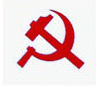 ສາທາລະນະລັດ ປະຊາທິປະໄຕ ປະຊາຊົນລາວສັນຕິພາບ ເອກະລາດ ປະຊາທິປະໄຕ ເອກະພາບ ວັດທະນະຖາວອນຄະນະບໍລິຫານງານພັກ                                                                                ເລກທີ........../ຄພອົງການໄອຍະການປະຊາຊົນສູງສຸດ                                   ນະຄອນຫຼວງວຽງຈັນ,ວັນທີ......./....../2019ແຜນການເຄື່ອນໄຫວຊີ້ນໍາ-ນໍາພາວຽກງານຂອງຄະນະບໍລິຫານງານພັກ ອອປສປະຈໍາເດືອນ ພຶດສະພາ (5) 2019- ອີງຕາມ ແບບແຜນວິທີເຮັດວຽກ ແລະ ການເຄື່ອນໄຫວຊີ້ນໍາ-ນໍາພາວຽກງານຂອງຄະນະບໍລິຫານງານພັກ ອອປສ.ເພື່ອເຮັດໃຫ້ການປະຕິບັດວຽກງານບັນລຸຕາມຈຸດປະສົງ ແລະ ລະດັບຄາດໝາຍທີ່ວາງໄວ້, ຄະນະບໍລິຫານງານພັກ ອົງການໄອຍະການປະຊາຊົນສູງສຸດ ຈຶ່ງໄດ້ສ້າງແຜນການເຄື່ອນໄຫວຊີ້ນໍາ-ນໍາພາວຽກງານປະຈໍາເດືອນ ພຶດສະພາ (5) 2019 ດັ່ງນີ້:ດັ່ງນັ້ນ, ຈຶ່ງສ້າງແຜນການນີ້ໄວ້ ເພື່ອຈັດຕັ້ງປະຕິບັດ.                ຄະນະບໍລິຫານງານພັກອົງການໄອຍະການປະຊາຊົນສູງສຸດລ/ດວັນ,ເດືອນ,ປີເນື້ອໃນຜູ້ຮັບຜິດຊອບ128/4-4/5/2019ລົງເຄື່ອນໄຫວວຽກງານທາງລັດຖະການຢູ່ ແຂວງສະຫວັນນະເຂດ ແລະ ອັດຕະປື- ຄະນະພັກ,-ກົມຈັດຕັ້ງ-ພະນັກງານ22/5/2019ກອງປະຊຸມຄະນະກໍາມະການໄອຍະການ ຜ່ານຄະດີອາຍາ- ຄະນະພັກ, ຄະນະກໍາມະການໄອຍະການ- ກົມອາຍາ,   ຫ້ອງການ33/5/2019ຜ່ານຄຳຮ້ອງທີ່ຫຍຸ້ງຍາກຂອງກົມກວດກາທົ່ວໄປ -ຄະນະພັກ- ກົມກວດກາທົ່ວໄປ46/5/2019ປາຖະກາຖາວັນກຳມະກອນສາກົນ- ຄະນະພັກ,-ກົມຈັດຕັ້ງ-ພະນັກງານ56-7/5/2019ຝຶກອົບຮົມເຕັກນິກເອົາຄຳໃຫ້ການບຸກຄົນໃນຄະດີຄ້າມະນຸດ ຢູ່ນະຄອນຫຼວງວຽງຈັນ-ຄະນະພັກ, ກົມອາຍາ- ກົມແຜນການ ແລະ ຮ່ວມມືກົມອາຍາ,   66-10/5/2019ກອງປະຊຸມສູນກາງ- ຄະນະພັກ78-9/5/2019ກອງປະຊຸມເຜີຍແຜ່ປຶ້ມຄູ່ມືສົ່ງຜູ້ຮ້າຍຂ້າມແດນ ຢູ່ແຂວງອຸດົມໄຊ- ຄະນະພັກ-  ກົມແຜນການ ແລະ ຮ່ວມມື810/5/2019ກອງປະຊຸມກອງເລຂາຄະນະກຳມະການອະໄພຍະໂທດ ລະດັບຊາດ- ຄະນະພັກ- ກົມຄຸມຂັດ-ດັດສ້າງ913-17/5/2019ຕ້ອນຮັບຄະນະຜູ້ແທນຈາກອົງການໄອຍະການສູງສຸດ ສ.ກູບາ-ຄະນະພັກ- ກົມແຜນການ ແລະ ຮ່ວມມື1016/5/2019ກອງປະຊຸມຄະນະກໍາມະການໄອຍະການ ຜ່ານຄະດີແພ່ງ-ຄະນະພັກ, ຄະນະກໍາມະການໄອຍະການ-ກົມແພ່ງ, ຫ້ອງການ1116/5/2019ກອງປະຊຸມລາຍງານວຽກງານກວດກາພັກ ຂອງບັນດາໜ່ວຍພັກ ອອປສ ປະຈຳໄຕມາດ II/2019-ຄະນະພັກ- ກົມກວດກາ1221/5/2019ກອງປະຊຸມສ່ອງແສງຄະນະພັກ- ຄະນະພັກ, - ເລຂາໜ່ວຍພັກ, - ຫ້ອງການ1322/5/2019ຝຶກອົບຮົມວຽກງານຕ້ານອາຊະຍາກຳຂ້າມຊາດທີ່ມີການຈັດຕັ້ງ ແລະ ເຜີຍແຜ່ປະມວນກົດໝາຍອາຍາ ຢູ່ແຂວງ ຊຽງຂວາງ- ຄະນະພັກ-  ກົມແຜນການ ແລະ ຮ່ວມມື1423/5/2019ກອງປະຊຸມຄະນະກໍາມະການໄອຍະການ ຜ່ານຄະດີແພ່ງ-ຄະນະພັກ, ຄະນະກໍາມະການໄອຍະການ-ກົມແພ່ງ, ຫ້ອງການ1524/5/2019ປັບປຸງຮ່າງຂໍ້ກຳນົດຂອງຫົວໜ້າ ອອປສ ວ່າດ້ວຍການກຳນົດຕຳແໜ່ງງານບໍລິຫານ ແລະ ວິຊາການ- ຄະນະພັກ,-ກົມຈັດຕັ້ງ-ພະນັກງານ1626/5-1/6/2019ລົງເຄື່ອນໄຫວວຽກງານຕິດຕາມກວດກາການດຳເນີນຄະດີອາຍາ ຢູ່ອົງການໄອຍະການປະຊາຊົນ ແຂວງອຸດົມໄຊ-ຄະນະພັກ-ກົມອາຍາ1727-28/5/2019ກອງປະຊຸມສະຫຼຸບການກຳນົດຕຳແໜ່ງານຢູ່ແຂວງວຽງຈັນ-ຄະນະພັກ- ກົມຈັດຕັ້ງ-ພະນັກງານ1828/5/2019ກອງປະຊຸມກະກຽມຕ້ອນຮັບຄະນະຜູ້ແທນ ອົງການໄອຍະການ ສູງສຸດ ສິງກະໂປ, ແລະ ສປ ຈີນ- ຄະນະພັກ, - ກົມແຜນການ ແລະ ຮ່ວມມື, ຫ້ອງການ1929-31/5/2019ຝຶກອົບຮົມວຽກງານຕ້ານອາຊະຍາກຳຂ້າມຊາດທີ່ມີການຈັດຕັ້ງ ແລະ ເຜີຍແຜ່ປະມວນກົດໝາຍອາຍາ ຢູ່ແຂວງ ຊຽງຂວາງ- ເລຂາຄະນະພັກ, - ກົມແຜນການ ແລະ ຮ່ວມມື